Poznaj swego nauczyciela. Część 1 (8).Wywiad z panią Sandrą Pietrzak--mistrzynią w pływaniuKim pani chciała być w dzieciństwie?Chciałam być mistrzynią olimpijską w pływaniu.Jak czuje się pani w roli nauczyciela?Czuję się w tej roli bardzo dobrze, gdyż praca z dziećmi przynosi mi radość i satysfakcję.Od ilu lat pani pływa? (Gratulujemy tak świetnych wyników, w końcu jest pani naszą polską rekordzistką.)Dziękuje, trenuję pływanie już 15 lat.Co lubi pani robić poza pracą?Lubię słuchać muzyki i w wolnym czasie biegać.Czy pamięta pani jakąś śmieszną historię z dzieciństwa?Hm... Z dzieciństwa... Pamiętam, że miałam dużo wypadków, lubiłam grać z chłopakami w piłkę nożną, kończyło się to jednak rozdarymi spódnicami i nawet jeden raz zdarzyło się, że miałam wybite zęby (mleczne.)Łucja Mikuła, Magdalena Martyńska  (i trochę pomagała Ola Szczygieł)NUMER 1(9); październik 2015Witamy w nowym roku szkolnym 2015/2016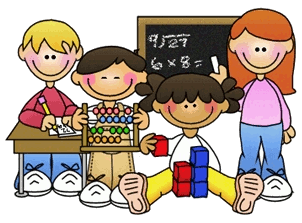 Początek nowego roku szkolnego 2015/2016Jak co roku 1 września  rozpoczął się nowy rok szkolny 2015/2016. Dla jednych był to pierwszy dzień nauki w szkole podstawowej, dla innych pierwszy dzień ostatniej klasy w SP 355.Do naszej szkoły dołączyło wielu nowych uczniów i kilku nauczycieli. Mamy też nową panią wicedyrektor Renatę Brzezińską. Po krótkiej akademii rozeszliśmy się do klas, aby poznać nowy plan lekcji i móc się przywitać ze wszystkimi kolegami i koleżankami.Bardzo się wszyscy zmieniliśmy – buzie opalone, uśmiechnięte i zadowolone z wakacji.Mam nadzieję, że nie zabraknie nam entuzjazmu i siły do nauki, a nowi uczniowie szybko się zaaklimatyzują w naszej szkole.Kinga Kurowska VIaDzień Integracji z Niepełnosprawnością28 września 2015 roku w naszej szkole odbyło się spotkanie w ramach Integracji z Niepełnosprawnością. Przyjechała do nas znana piosenkarka Monika Kuszyńska, która występowała w EUROWIZJI. Uczniowie i nauczyciele mieli okazję posłuchać Pani Moniki, która wyraziła swoje zdanie na temat niepełnosprawnych osób. W tym wydarzeniu brała udział uczennica z naszej szkoły – Marysia, która znana jest z występu w programie Aplauz, Aplauz. Marysia wraz ze swoim tatą zaśpiewała swoją piosenkę. Na koniec na osłodzenie atmosfery każdy gość, nauczyciel i uczeń dostał kawałek tortu.                                                                                                 Amelia Adamczyk 6a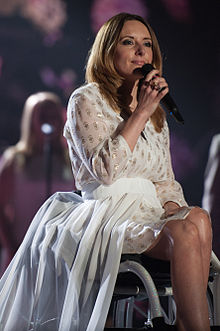 Wspomnienia z wakacji!Wakacje już dawno się skończyły , ale to nie znaczy , że mamy zapomnieć o beztroskich chwilach spędzonych w tym czasie . Właśnie z tą myślą gazetka szkolna przygotowała artykuł dotyczący wspomnień z wakacji zarówno uczniów jak i nauczycieli. Pogoda w tym roku jak zwykle była słoneczna a wręcz upalna! Gorące dni niektórym doskwierały a innym dodawały skrzydeł. Większość pytanych uczniów wyjechało nad nasze polskie morze, czy to na kolonie czy wraz rodziną.Ale w Polsce jest nie tylko morze, ale i góry. Również tam uczniowiezdecydowali się spędzić wakacje. Wspinaczka i  spacery po górach też są idealnym sposobem na umilenie wolnych chwil i jednocześnie zwiedzenie tamtejszych okolic . Niektórzy ze starszych uczniów wybrali się w dosyć niecodzienne miejsca jak Karaiby, Kanada czy Nowy Jork! Sporo osób zwiedzało Europę.  Niestety znalazły się też dzieci, które nie wyjeżdżały poza nasz kraj i spędziły te dwa miesiące na przykład u dziadków lub na „Lecie w mieście” organizowanym w naszej szkole. Mimo różnego spędzania wakacji, wszyscy byli  zgodni, że wakacje były za krótkie (jak zwykle).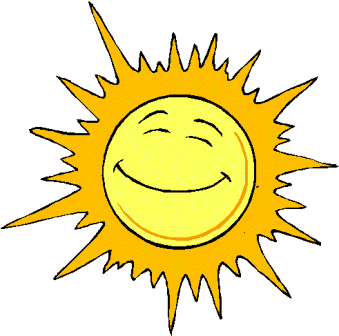 Maja Maj, Maura Milczarek VIaKrzyżówka!                                              1.Nazwa ulicy przy jakiej jest nasza szkoła                                               2. Jaka to liczba 1 000 000                                               3.Nazwa Muzeum otwartego 17.09.2015 r.                                              4.Szkolna pt „ Wieści z Ceramicznej ”                                               5.Najbardziej znany klub na Białołęce                                               6.Miesiąc wyborów parlamentarnych                                               7.Wokalistka która odwiedziła naszą szkołę                                               8. Walczą na macie                                                9.Państwo który graniczy z Albanią                                               10.Dokąd odbyła się pierwsza zagraniczna wizy                                                                                    Prezydenta Andrzeja DudyPierwsza osoba, która przyniesie poprawnie rozwiązaną                     krzyżówkę, dostanie słodką niespodziankę! Krzyżówki prosimy składać u Pani Magdalena Plebańczyk w sali 140.Zajęcia dodatkowe dla uczniów klas starszychIwona Kargulewicz : zajęcia przygotowujące do sprawdzianu 6-klasisty z matematyki,Kangur matematycznyMagdalena Plebańczyk :zajęcia przygotowujące do sprawdzianu 6-klasisty z języka polskiego,Kółko dziennikarskie,Gramy w język polskiKrzysztof Zając :AkrobatykaAnna Rydz :Koło przyrodniczeAnna Olejniczak :ChórZajęcia plastyczneKarolina Soczyńska :Koło teatralneWyrównawcze z języka polskiegoEwa Kirsz :Koło historyczneKoło informatyczneSzkolna telewizja ,,TV 355''Agnieszka Malarska :Zajęcia techniczneMariusz KucińskiZajęcia przygotowujące do sprawdzianu 6-klasisty z języka angielskiegoKatechetka Beata :Religijne ,,na skrzydłach nauki wiary''Ks. Mariusz :Koło religijne*Terminy zajęć i ich godziny będą wiadome u nauczycieli.                                                                                               Amelia  Adamczyk 6a                        Sprzątanie Świata22 Września wyruszyliśmy z trzema klasami w teren. Chodziliśmy po okolicy około półtorej godziny. Zobaczyliśmy niewielką poprawę w stosunku do poprzedniego roku. Na początku przeszliśmy przez park. Na szczęście było w nim mało śmieci. Następnie skręciliśmy w lewo w kierunku ulicy Milenijnej, która była bardzo zaśmiecona! Podobnie Pomorska, gdzie zauważyliśmy sporo klas z innych szkół. Sprzątaliśmy mały obszar terenu, ale zostawiliśmy sporo zapełnionych śmieciami worków. Apelujemy do wszystkich czytelników: NIE ZAŚMIECAJ NASZEJ ZIEMI!                                                                                     Małgosia Żak 5e  Szkolna telewizja TV 355Rok pracy szkolnej telewizji już za nami , w ciągu roku  uczniowie nabywali doświadczeń, rozwijali swoje pasje i zainteresowania, uczyli się przeprowadzać wywiady i pisać reportaże telewizyjne, doskonale się przy tym bawiąc.   W nowym roku szkolnym  przed  telewizją nowe wyzwania , a dla Was świeże  odcinki z nową ekipą , nowymi pomysłami i  materiałami. TV 355 to szkolna telewizja, która ma poruszać tematykę dotyczącą naszej społeczności, dlatego jesteśmy otwarci na Wasze sugestie. Jeśli masz pomysł, skontaktuj się z redaktorem naczelnym naszej telewizji Zuzanną Adamczyk z klasy V c lub opiekunem TV 355 p. Ewą Kirsz.                                                                                         Na podstawie strony internetowej.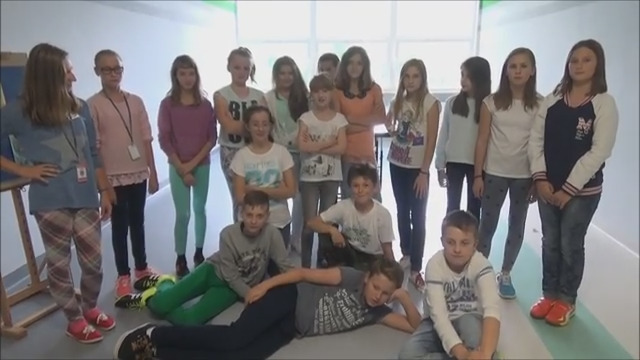 